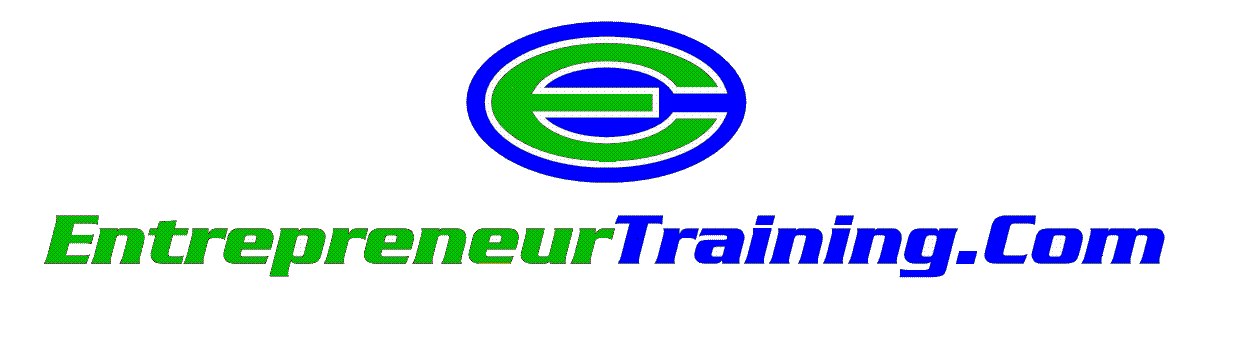 For Immediate ReleaseNew Year! New EntrepreneurTraining.Com!New York, Jan 7th, 2014- EntrepreneurTraining.Com has officially relaunched its new website, www.entrepreneurtraining.com. The newly redesigned site offers small business owners easier access to information and resources. The new website enhanced functionality for customers. Many entrepreneurs are unaware how to successfully start and grow their business; the experts at EntrepreneurTraining.Com are here to assist. “We listened to our clients’ feedback and streamlined the EntrepreneurTraining.Com website to make it more user-friendly. Business owners are busy and need to get answers quickly,” said Denise Kirk-Murray, President and CEO of EntrepreneurTraining.Com.Improvements to the New Site Include:Introduction of Free Membership: members receive special benefitsInteractive Blog: readers receive updates, tips, resources and interact with other entrepreneursUpdated Programs and Services: improved to serve the customerEnhanced USmallBiz Training Program: 10 steps to help you zoom to successEntrepreneurTraining.Com is here to help small business owners have more money, more time and just as much fun as the owners start and grow successful businesses. The website provides expert assistance through the use of a home study course, webinars and other online resources.EntrepreneurTraining.ComPhone: (888) U-SMALL-BIZEmail: info@EntrepreneurTraining.ComMail: EntrepreneurTraining.ComGrand Central Station, P. O. Box 515New York, NY 10163###